Bitte die Informationen zu den Zusatzstoffen und Allergen auf gesonderten Blatt beachten!MittagessenSpeiseplan vom 01.07.19 bis 05.07.19MittagessenSpeiseplan vom 01.07.19 bis 05.07.19MittagessenSpeiseplan vom 01.07.19 bis 05.07.19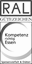 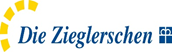 KindergerechtesMenü 3 VegetarischMenü 3 VegetarischBewusst Gesund *MontagMontag Hähnchen Cordon bleu (Putenschinken)1,2,a,a1,g,i 
Zitrone
Wedgesa,a1
Salat1,4,j,gLeichter Gemüseteller 
Hollandaisec,g
Dampfkartoffeln
GrilltomategLeichter Gemüseteller 
Hollandaisec,g
Dampfkartoffeln
Grilltomateg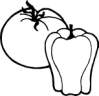 Montag Heidelbeerquarkg  Heidelbeerquarkg  Heidelbeerquarkg  Heidelbeerquarkg DienstagDienstagSchweinegeschnetzeltes2,3,5,a,a1,a3,f,g,i,l 
Spirellia,a1,c
Salate1,4,j,g Broccoli-Nusseckea,a1,c,e3,g,h 
Kräutersoßeg
Basmatireis
Salate1,3,5,9,g,lBroccoli-Nusseckea,a1,c,e3,g,h 
Kräutersoßeg
Basmatireis
Salate1,3,5,9,g,lPutenfleischkäse4,8,g,I,fSpirellia,a1,c Bratensaucea,a1,a3,f,i
Salate1,4,j,gDienstagVanillejoghurtg Vanillejoghurtg Vanillejoghurtg Vanillejoghurtg MittwochTomatensuppea,a1  Tomatensuppea,a1  Tomatensuppea,a1  MittwochArme Ritter1,3,a,a1,c,g 
Vanillesauceg
Kirschkompott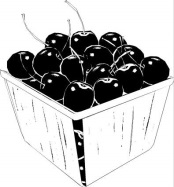 MittwochDonnerstagDonnerstagSpaghettia,a1,c 
Tomatensauce
Hartkäse gerieben1,2,g Blattsalat
Essig-Öl-Dressing1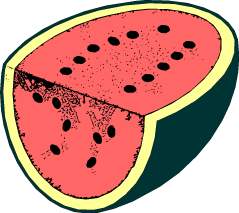 DonnerstagEis a,g Eis a,g Eis a,g Eis a,g FreitagFreitagFischstäbchena,a1,d 
Kräutersoßeg
Reis Blattsalat
Joghurt-Dressing1,g,jFreitagObstObstObstObst